ANEXO CPRÓ-REITORIA DE ENSINO DIRETORIA DE ASSISTÊNCIA ESTUDANTILCOORDENADORIA DE ASSISTÊNCIA ESTUDANTILPROGRAMA CULTURA CORPORALPROCCORP – EDIÇÃO 2023CRONOGRAMA DE RELATÓRIOS DE AVALIAÇÃO DO PROGRAMA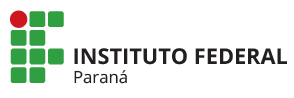 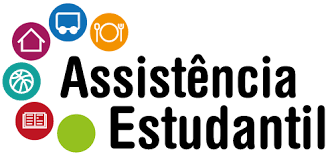 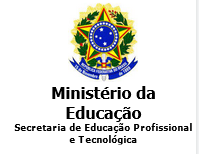 PERÍODO DE AVALIAÇÃOTIPO DE RELATÓRIOPRAZO PARA ENTREGA01/04 A 30/06/2023PARCIAL15/07/202301/07 A 30/09/2023PARCIAL15/10/202301/10 A 30/11/2023FINAL20/12/2023